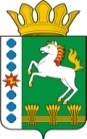 КОНТРОЛЬНО-СЧЕТНЫЙ ОРГАН ШАРЫПОВСКОГО РАЙОНАКрасноярского краяЗаключениена проект Постановления администрации Шушенского  сельсовета «О внесении изменений в Постановление администрации Шушенского сельсовета от 30.10.2013 № 56 «Об утверждении муниципальной программы Шушенского сельсовета «Муниципальное управление» 28 октября  2014 год 							       № 137Настоящее экспертное заключение подготовлено Контрольно – счетным органом Шарыповского района на основании ст. 157 Бюджетного  кодекса Российской Федерации, ст. 9 Федерального закона от 07.02.2011 № 6-ФЗ «Об общих принципах организации и деятельности контрольно – счетных органов субъектов Российской Федерации и муниципальных образований», ст. 5 Решения Шарыповского районного Совета депутатов от 20.09.2012 № 31/289р «О внесении изменений и дополнений в Решение Шарыповского районного Совета депутатов от 21.06.2012 № 28/272р «О создании Контрольно – счетного органа Шарыповского района» (в ред. от 20.03.2014 № 46/536р), Соглашения от 26.05.2014 «О передаче Контрольно-счетному органу Шарыповского района полномочий Контрольно-счетного органа Шушенского сельсовета по осуществлению внешнего муниципального финансового контроля».          Представленный на экспертизу проект Постановления администрации Шушенского сельсовета «О внесении изменений в Постановление администрации Шушенского сельсовета от 30.10.2013 № 56 «Об утверждении муниципальной программы Шушенского  сельсовета «Муниципальное управление» направлен в Контрольно – счетный орган Шарыповского района 27 октября 2014 года, разработчиком данного проекта Постановления является администрация Шушенского сельсовета Шарыповского района. Основанием для разработки муниципальной программы являются:- статья 179 Бюджетного кодекса Российской Федерации;- Постановление администрации Шушенского  сельсовета от 30.07.2013 № 41 «Об утверждении Порядка принятия решений о разработке  муниципальных программ Шушенского сельсовета, их формировании и реализации»;- распоряжение администрации Шушенского сельсовета от 02.08.2013  № 18 «Об утверждении перечня муниципальных программ Шушенского сельсовета».Ответственный исполнитель муниципальной программы администрация Шушенского сельсовета.Соисполнители муниципальной программы отсутствуют.Подпрограммами муниципальной программы являются:«Управление муниципальным имуществом и  земельными ресурсами».«Управление муниципальными финансами».«Обеспечения документами территориального планирования».«Повышение энергетической эффективности и сокращение энергетических издержек в бюджетном секторе».«Обеспечение реализации муниципальной программы».Цель муниципальной программы - создание условий для эффективного, ответственного и прозрачного муниципального управления в рамках выполнения установленных функций и полномочий.Задачами муниципальной программы являются:Обеспечение эффективности управления муниципальной собственности и земельными ресурсами, направленного на укрепление доходной базы бюджета поселения.Созданий условий для эффективного, ответственного и прозрачного управления финансовыми ресурсами в рамках выполнения установленных функций и полномочий, а также повышения эффективности расходов бюджета поселения.Обеспечения устойчивого развития территории сельсовета, развития инженерной, транспортной и социальной инфраструктуры и создание условий для развития массового строительства жилья экономического класса, в том числе малоэтажного, в совокупности - рациональное и эффективное использование территории сельсовета.Формирование целостной и эффективной системе  управления энергосбережением и энергетической эффективности.Создание условий для выполнения вопросов местного значения поселения и отдельных государственных полномочий.Мероприятие проведено 28 октября  2014 года.В ходе подготовки заключения Контрольно – счетным органом Шарыповского района были проанализированы следующие материалы:- проект Постановления администрации Шушенского сельсовета «О внесении изменений в постановление администрации Шушенского сельсовета от 30.10.2013 № 56 «Об утверждении муниципальной программы Шушенского сельсовета «Муниципальное управление»;- паспорт муниципальной программы Шушенского сельсовета «Муниципальное управление».В соответствии с Федеральным законом от 06.10.2003 № 131-ФЗ «Об общих принципах организации местного самоуправления в Российской Федерации» к вопросам местного значения поселения относятся:- формирование, утверждение, исполнение бюджета поселения и контроль за исполнением данного бюджета;- установление, изменение и отмена местных налогов и сборов поселения;- владение, пользование и распоряжение имуществом, находящимся в муниципальной собственности поселения;- утверждение генеральных планов поселения, правил землепользования и застройки, утверждение подготовленной на основе генеральных планов поселения документации по планировке территории, выдача разрешений на строительство (за исключением случаев, предусмотренных Градостроительным кодексом Российской Федерации, иными федеральными законами), разрешений на ввод объектов в эксплуатацию при осуществлении строительства, реконструкции объектов капитального строительства, расположенных на территории поселения, утверждение местных нормативов градостроительного проектирования поселений, резервирование земель и изъятие, в том числе путем выкупа, земельных участков в границах поселения для муниципальных нужд, осуществление муниципального земельного контроля за использованием земель поселения, осуществление в случаях, предусмотренных Градостроительным кодексом Российской Федерации, осмотров зданий, сооружений и выдача рекомендаций об устранении выявленных в ходе таких осмотров нарушений;- присвоение наименований улицам, площадям и иным территориям проживания граждан в населенных пунктах, установление нумерации домов;- осуществление муниципального контроля за проведением муниципальных лотерей;- обеспечение выполнения работ, необходимых для создания искусственных земельных участков для нужд поселения, проведение открытого аукциона на право заключить договор о создании искусственного земельного участка в соответствии с федеральным законом.Администрация сельсовета вправе участвовать в осуществлении отдельных государственных полномочий в соответствии с федеральным и краевым законодательством, к которым относятся:- осуществление первичного воинского учета;- создание и обеспечение деятельности административных комиссий.Приоритеты и цели государственной политики определены в соответствии с Концепцией долгосрочного социально-экономического развития Российской Федерации на период до 2020 года, утвержденной распоряжением Правительства Российской Федерации от 17.11.2008 № 1662-р.Муниципальная программа реализуется в рамках подпрограмм и не содержит отдельных мероприятий.Планируемое финансирование программных мероприятий составляет в сумме      8 636 096,86 руб., в том числе:											(руб.)На реализацию подпрограммы 1 «Управление муниципальным имуществом и  земельными ресурсами» планируется финансирование мероприятий подпрограммы за счет средств бюджета поселения в сумме   2 520,00 руб., в том числе:- 2014 год в сумме   630,00  руб.;- 2015 год в сумме   630,00  руб.;- 2016 год в сумме   630,00  руб.;- 2017 год в сумме   630,00  руб.Цель подпрограммы - обеспечение эффективности управления муниципальной собственности и земельными ресурсами, направленного на укрепление доходной базы бюджета поселения.Задачи подпрограммы:Повышение эффективности управления муниципальным имуществом.Создание эффективной системы использования земель.Подпрограмма подготовлена в соответствии с Уставом  Шушенского сельсовета, Решением Шушенского сельского Совета депутатов «Об утверждении Положения о порядке управления и распоряжения муниципальной собственностью» и Решением Шушенского сельского Совета депутатов от 07.04.2006 № 46 «Об утверждении Положения об учете муниципального имущества и ведении реестра муниципального имущества».Управление муниципальной собственностью поселения, в том числе и земельными ресурсами, является неотъемлемой частью деятельности администрации сельсовета по решению экономических и социальных задач, созданию эффективной конкурентной экономики, оздоровлению и укреплению финансовой системы, обеспечивающей высокий уровень и качество жизни населения сельсовета.От эффективности управления, распоряжения муниципальным имуществом и земельными ресурсами в значительной степени зависят объемы поступлений в бюджет поселения.В рамках переданных полномочий будет осуществляться организация и координация деятельности по муниципальному земельному контролю, подготовка, утверждение и реализация ежегодных планов проведения плановых проверок, подготовка актов проверок с необходимыми приложениями и ведение учета проверок соблюдения земельного законодательства.Эффективность реализации подпрограммы будет заключаться в активизации сделок с землей, принятии эффективных решений по распоряжению земельными участками,  совершенствовании учета, содержащем технические, экономические и  правовые сведения об объектах  муниципального имущества,  принятии   эффективных управленческих решений для повышения доходности от распоряжения муниципальной собственностью и земельными участками.  В результате реализации мероприятий подпрограммы, за черыте года произойдет к 2017 году: увеличение поступлений доходов в бюджет поселения за счет  эффективного управления и распоряжения муниципальным имуществом  не менее 20%;увеличение доли проинвентаризированных   объектов муниципального  имущества по отношению к общему количеству объектов  муниципального имущества до 100 %; увеличение поступлений в бюджет  поселения доходов от управления и распоряжения земельными ресурсами (налогооблагаемая база и доходы бюджета поселения от неналоговых платежей за землю) не менее 40%.увеличение доли земельных участков, устранивших нарушение земельного законодательства в результате проведения муниципального земельного контроля до 80 %.На реализацию подпрограммы 2 «Управление муниципальными финансами» планируется финансирование мероприятий подпрограммы за счет бюджета поселения в сумме   0,00  руб.Цель подпрограммы - создание условий для эффективного, ответственного и прозрачного управления финансовыми ресурсами в рамках выполнения установленных функций и полномочий, а также повышение эффективности расходов бюджета поселения.Задачи подпрограммы:- повышение качества планирования и управления муниципальными финансами, развитие программно-целевого принципа формирования бюджета;- укрепление доходной базы бюджета Шушенского сельсовета;- совершенствование межбюджетных отношений.Подпрограмма «Управление муниципальными финансами» разработана в соответствии с:- Бюджетным  кодексом Российской Федерации;- Федеральным законом от 07.05.2013 № 104-ФЗ «О внесении изменений в Бюджетный кодекс РФ и отдельные законодательные акты РФ в связи с совершенствованием бюджетного процесса»;- Федеральным законом от 06.10.2003 № 131-ФЗ «Об общих принципах организации местного самоуправления в Российской Федерации»;- Положением о бюджетном процессе в Шушенском сельсовете, утверждённым решением Шушенского сельского Совета депутатов  от 30.09.2013 № 14-р.Администрация сельсовета в пределах своей компетенции обеспечивает и создает условия для рационального и эффективного использования бюджетных средств при осуществлении бюджетного процесса в Шушенского сельсовете, который заключается в деятельности органов местного самоуправления по составлению и рассмотрению проекта бюджета, утверждению и исполнению бюджета, контроля за его исполнением, осуществлению бюджетного учета, составлению, рассмотрению и утверждению бюджетной отчетности.Одним из основных условий достижения основных целей социально-экономического развития Шушенского сельсовета является проведение финансовой, бюджетной, налоговой и долговой политики, направленной на обеспечение необходимого уровня доходов бюджета поселения и для своевременного исполнения расходных обязательств Шушенского  сельсовета.В связи с переходом на программный бюджет реализация бюджетного планирования по новым принципам позволит решить ряд следующих задач:- предоставление услуг, на которые население предъявляет спрос;- повышение прозрачности и обоснованности бюджетных расходов;- переход к распределению бюджетных ресурсов между муниципальными программами в зависимости от планируемого уровня достижения поставленных целей, в соответствии со среднесрочными приоритетами социально-экономической политики.Необходимым условием осуществления качественного долгосрочного планирования является высокая точность прогнозирования доходов. Одним из направлений в области повышения доходного потенциала бюджета поселения является оптимизация существующей системы налоговых льгот.  Деятельность администрации сельсовета по решению данной задачи направлена на проведение анализа и прогнозирования влияния налоговых льгот на доходную базу бюджета поселения.Администрацией Шушенского сельсовета на протяжении ряда лет осуществляются мероприятия по мобилизации доходов:- постановлением главы сельсовета от 29.06.2009  № 38-п утвержден Порядок оценки эффективности предоставленных и планируемых к предоставлению льгот по местным налогам; - утвержден план мероприятий  по увеличению налогового потенциала территории;- осуществляется контроль за выполнением условий договоров, за поступлением арендных платежей, принимаются меры по увеличению собираемости арендной платы (направляются уведомления о задолженности).Реализация мероприятий подпрограммы позволит к 2017 году:- увеличить долю налоговых и неналоговых доходов бюджета поселения  (без учета субвенций) не менее 28%;- увеличить поступление фактических собственных доходов бюджета поселения к первоначальным плановым назначениям до 100%;- увеличить долю расходов бюджета поселения, формируемых в рамках муниципальных программ, в общем объеме расходов бюджета поселения не менее 96%;- увеличить исполнение расходов поселения (без учета межбюджетных трансфертов из краевого и районного бюджетов) не менее 95%.На реализацию подпрограммы 3 «Обеспечение документами территориального планирования» планируется финансирование мероприятий подпрограммы за счет средств бюджета поселения в  сумме    62 986,00 руб., в том числе:- 2014 год в сумме    15 586,00 руб.;- 2015 год в сумме    15 800,00 руб.;- 2016 год в сумме    15 800,00 руб.;- 2017 год в сумме    15 800,00 руб.Цель подпрограммы - обеспечение устойчивого  развития территории Шушенского  сельсовета, развития инженерной, транспортной  и социальной инфраструктуры и создание условий для развития массового строительства жилья экономического класса, в том числе малоэтажного в совокупности - рациональное и эффективное использование территории Шушенского сельсовета.Задача подпрограммы - обеспечение документацией по планировке и межеванию земельных участков для жилищного строительства территории Шушенского сельсовета.Реализация мероприятий подпрограммы позволит обеспечить документами терпланирования Шушенского сельсовета.Таким образом, произойдет увеличение доли территории поселения, обеспеченной документами территориального планирования, к 2017 году   до 100%.На реализацию подпрограммы 4 «Повышение энергетической эффективности и сокращение энергетических издержек в бюджетном секторе» планируется финансирование мероприятий подпрограммы за счет средств бюджета поселения в сумме    3 000,00 руб., в том числе:- 2014 год в сумме    0,00   руб.;- 2015 год в сумме    1 000,00   руб.;- 2016 год в сумме    1 000,00   руб.;- 2017 год в сумме    1 000,00   руб. Цель подпрограммы - формирование целостной и эффективной системы управления энергосбережением и повышением энергетической эффективности.Задача подпрограммы - повышение энергетической эффективности. Сегодняшнее состояние дел по энергосбережению не отвечает потребностям и нуждается в принятии и реализации практических мер, способных обеспечить переход коммунального хозяйства поселения на энергосберегающий путь развития. Потребуется еще не один год, чтобы коммунальное хозяйство поселения стало энергоэффективным.Неэффективное использование топлива и других энергоресурсов в коммунальном хозяйстве поселения обусловлено несовершенством действующих правовых, управленческих, финансово-экономических и ценовых механизмов. Внедрению ресурсосберегающих технологий на предприятиях коммунального хозяйства поселения тормозит отсутствие финансовых средств. Энергозатратность производства все в большей степени определяется постоянно возрастающей доли устаревшего оборудования, изношенных коммунальных сетей, нехваткой квалифицированных кадров в области энергосбережения.Приоритетными должны быть мероприятия, способствующие созданию практических механизмов по решению энергосберегающих проблем. Для этого и разработана подпрограмма основных направлений энергосбережения в поселении. Для выполнения данной подпрограммы необходимо сотрудничество со всеми заинтересованными организациями, деятельность которых связана с энергосбережением.Реализация настоящей подпрограммы приведет к созданию реальных стимулов для экономии энергоресурсов, повысит качество предоставляемых коммунальных услуг, сократит расходы бюджета поселения, улучшит экологическую ситуацию в поселении. Данная подпрограмма решит задачи сверхнормативного износа основных фондов, внедрит меры по стимулированию эффективного и рационального хозяйствования жилищно-коммунальных предприятий, максимального использования ими всех доступных ресурсов, включая собственные, надежного и устойчивого обслуживания потребителей.В результате решения этих задач повысится качество коммунального обслуживания социальной сферы, эффективность и надежность работы систем тепло-, водоснабжения и канализации.Наша общая задача – интегрировать все имеющиеся ресурсы и возможности для скорейшего достижения конкретных весовых результатов политики энергосбережения, которые, в свою очередь, позитивно скажутся на устойчивом развитии коммунального хозяйства.Обоснованием выбора подпрограммных мероприятий, направленных на решение вышеуказанной задачи являются требования:- Федерального закона   от 23.11.2009 № 261-ФЗ «Об энергосбережении и повышении энергетической эффективности и о внесении изменений в отдельные законодательные акты Российской Федерации»;- Постановление Правительства Российской Федерации 
от 31.12.2009 № 1225 «О требованиях к региональным и муниципальным программам в области энергосбережения и повышения энергетической эффективности»;- Приказа Министерства экономического развития Российской Федерации от 17.02.2010  № 61 «Об утверждении примерного перечня мероприятий в области энергосбережения и повышения энергетической эффективности, который может быть использован в целях разработки региональных, муниципальных программ в области энергосбережения и повышения энергетической эффективности».Экономический эффект от реализации подпрограммных мероприятий будет выражен в экономии к 2017 году энергоресурсов, в том числе:- электрической энергии – 3,5%;- воды – 2%.На протяжении периода действия подпрограммы будет производиться обучение персонала для организации работ по проведению энергосберегающих мероприятий, что улучшит профессиональные навыки работников муниципальных учреждений.В результате реализации подпрограммы на территории поселения планируется создать предпосылки улучшения качества обеспечения населения энергоресурсами, что будет способствовать повышению качества жизни населения. На реализацию подпрограммы 5 «Обеспечение реализации муниципальной программы» планируется финансирование мероприятий подпрограммы в сумме 8 567 590,86 руб., в том числе:  										(руб.)Цель подпрограммы - создание условий для выполнения вопросов местного значения поселения и отдельных государственных полномочий.Задачи подпрограммы: - обеспечение деятельности аппарата администрации;- осуществление первичного воинского учета;- обеспечение деятельности административных комиссийСистема управления реализацией подпрограммы определяется:- Федеральным законом от 06.10.2003 № 131-ФЗ «Об общих принципах организации местного самоуправления в Российской Федерации»;- Федеральным законом от 28.03.1998 № 53-ФЗ «О воинской обязанности и военной службе»;- Законом края от 23.04.2009 № 8-3170 «О наделении органов местного самоуправления муниципальных образований края государственными полномочиями по созданию и обеспечению деятельности административных комиссий».Организация и осуществление местного самоуправления на территории Шушенского сельсовета в интересах населения с учетом исторических и иных местных традиций регулируется Уставом.Организация воинского учета граждан Российской Федерации, обязанных состоять на воинском учете регулируется в соответствии с Федеральным законом «О воинской обязанности и военной службе».Воинский учет предусматривается воинской обязанностью граждан и обеспечивается государственной системой регистрации призывных и мобилизационных людских ресурсов, в рамках которой осуществляется комплекс мероприятий по сбору, обобщению и анализу сведений об их количественном составе и качественном состоянии.Административная комиссия администрации сельсовета в своей деятельности руководствуется:- Конституцией Российской Федерации, Кодексом Российской Федерации об административных правонарушениях от 30.12.2001 № 195-ФЗ;- Федеральным законом от 06.10.2003 № 131-Ф3 "Об общих принципах организации местного самоуправления в Российской Федерации";- Законом Красноярского края от 02.10.2008 № 7-2161 "Об административных правонарушениях»;- Законом Красноярского края от 23.04.2009 № 8-3168 «Об административных комиссиях в Красноярском крае»;- Законом Красноярского края от 23.04.2009 № 8-3170 «О наделении органов местного самоуправления муниципальных образований края государственными полномочиями по созданию и обеспечению деятельности административных комиссий»;- Решением Шушенского сельского Совета депутатов от 30.09.2009 № 25 «О создании административной комиссии». Реализация мероприятий подпрограммы позволит повысить  эффективность управления бюджетными средствами и муниципального имущества в части вопросов реализации подпрограммы, совершенствование системы оплаты труда, повышение качества межведомственного и межуправленческого взаимодействия.При проверке правильности планирования и составления проекта Постановления  нарушений не установлено.На основании выше изложенного Контрольно – счетный орган Шарыповского района предлагает администрации Шушенского сельсовета принять проект Постановления администрации Шушенского  сельсовета «О внесении изменений в постановление администрации Шушенского сельсовета от 30.10.2013 № 56 «Об утверждении муниципальной программы Шушенского сельсовета «Муниципальное управление».Председатель Контрольно – счетного органа						Г.В. СавчукАудиторКонтрольно – счетного органа						И.В. Шмидтфедерального бюджетакраевой бюджетбюджет поселенияитого2014 год62 200,0010 799,002 224 764,782 297 763,782015 год64 600,001 900,002 046 911,002 113 411,002016 год65 300,001 900,002 046 911,042 114 111,042017 год62 000,001 900,002 046 911,042 110 811,04итого254 100,0016 499,008 365 497,868 636 096,86федерального бюджетакраевой бюджетбюджет поселенияитого2014 год62 200,0010 799,002 208 548,782 281 547,782015 год64 600,001 900,002 029 481,002 095 981,002016 год65 300,001 900,002 029 481,042 096 681,042017 год62 000,001 900,002 029 481,042 093 381,04итого254 100,0016 499,008 296 991,868 567 590,86